Ф.А. Искандер «Мальчик и война»Фазиль Абдулович Искандер – советско-российский писатель, прозаик и поэт, публицист и сценарист. Наиболее известные произведения – «Сандро из Чегема», «Детство Чика», «Созвездие Козлотура», «Кролики и удавы». Родился 6 марта 1929 года в городе Сухуми, Абхазия. Отец будущего писателя был иранцем, ранее владеющим кирпичным заводом. В 1938 году его депортировали из страны, и Фазиль больше никогда его не видел. Воспитывался матерью – уроженкой Абхазии, и ее родственниками. Фазиль учился в русской школе, которую окончил с золотой медалью. Затем он поступил в Библиотечный институт в Москве, где проучился три года. Впоследствии писатель окончил Литературный институт им. А. М. Горького.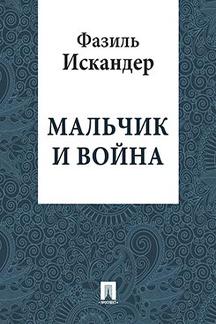 С 1954 года Ф. Искандер работал в периодических изданиях Брянска и Курска, а в 1956 году он перебрался в родной Сухуми, где стал редактором абхазского отделения Госиздата. Там он проработал до начала 1990-х, а затем снова переехал в Москву. Первый рассказ Искандера появился на страницах журнала «Пионер» в 1956 году, а через год вышла в свет его первая книга стихов. Это был сборник «Горные тропы». Его стали печатать в таких журналах, как «Юность», «Литературная Абхазия», «Новый мир». С 1962 года он влекся прозой. Первое произведение, принесшее ему известность – это повесть «Созвездие Козлотура» (1966).Затем один за другим появились роман-эпопея «Сандро из Чегема», повесть-притча «Кролики и удавы», рассказ «Тринадцатый подвиг Геракла» и другие произведения. Сюжет многих рассказов писателя разворачивается в абхазском селе Чегем, где прошло детство писателя. Ф. Искандер – лауреат многих премий, в том числе Пушкинской, премии «Триумф». В 1987 году он был членом жюри в КВН на финальной игре Высшее лиги. На постоянной основе писатель проживал в Москве. Как общественный деятель он часто выступал в защиту малочисленных народов и являлся старейшиной московской абхазской диаспоры. С 1960 года писатель был женат на Антонине Хлебниковой и имел двух детей (сына и дочь).Умер 31 июля 2016 года. Похоронен в Новодевичьем монастыре на Новодевичьем кладбище.Основная мысль произведения - https://2minutki.ru/kratkie-soderzhaniya/iskander/malchik-i-vojna-pereskazПолный текст - https://www.libtxt.ru/chitat/iskander_fazil/50471-malchik_i_voyna.htmlАудиокнига (читает автор) – http://imwerden.de/publ-3087.html Биография автора - http://soyuz-pisatelei.ru/forum/70-2020-1Документальный фильм - https://www.youtube.com/watch?v=MTmhDJ-JGPk Онлайн-тест по биографии автора - http://kupidonia.ru/viktoriny/viktorina-fazil-iskander